Projekt współfinansowany przez Unię Europejską w ramach Europejskiego Funduszu Społecznego w ramach Programu Operacyjnego Kapitał Ludzki. Priorytet IX Działanie 9.1 Poddziałanie 9.1.2. Tytuł projektu „Edukacja kluczem do sukcesu”. Numer konkursu 32/POKL/9.1.2/2012.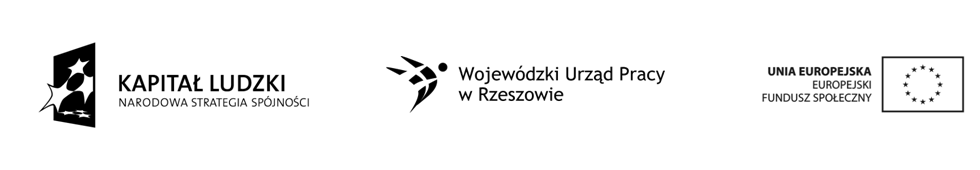 	Gorzyce, 27.11.2012W  celu rozeznania rynku i zbadania ofert rynkowych w zakresie dostawy sprzętu niezbędnego do realizacji projektu, zwracamy się z prośbą o przesłanie Państwa propozycji, kosztorysów na niżej wymieniony sprzęt. Czekamy na Państwa propozycje  w ciągu 10 dni w wersji mailowej na adres : msurdy@interia.pl Jednocześnie uprzejmie informujemy, że przedmiotowe zapytanie jest realizowane w ramach rozeznania rynku i nie stanowi gwarancji zawarcia umowy.	Koordynator projektu	Małgorzata SurdyFormularz ofertowy na zakup materiałów reklamujących projekt  w związku z realizacją projektu „Edukacja kluczem do sukcesu”.Realizowany przez Stowarzyszenie Sympatyków Szkoły Podstawowej nr 1 w Gorzycach.Lp.NazwaJednostkaIlośćCena jednostkowa w zł.Wartość w zł.(IV+V)IIIIIIIVVVI1 Baner informacyjny (do przymocowania na zewnątrz budynku)sztuka 12Tablica informacyjnasztuka13Zestaw promocyjny dla uczestników projektu ( długopis, notatnik, twarda teczka z rączką)sztuka354Pieczątka do opisywania dokumentów zgodnie z wytycznymi POKL i EFSsztuka15Oznakowanie do pomieszczeń na drzwi klas.sztuka10